Circular Externa4 de mayo del 2022-Dirigida a: Bancos Comerciales del EstadoBancos Creados por Leyes EspecialesBancos PrivadosEmpresas Financieras no BancariasOtras Entidades FinancierasOrganizaciones Cooperativas de Ahorro y CréditoEntidades Autorizadas del Sistema Financiera Nacional para la ViviendaSecretaría Técnica Banca para el DesarrolloAsunto:	Enviar en consulta los documentos para la Captura de la Información Crediticia estructurada, de conformidad con el Reglamento sobre cálculo de Estimaciones Crediticias (Acuerdo CONASSIF 14-21) el cual rige a partir del 1° de enero de 2024.Consideraciones GeneralesEl Consejo Nacional de Supervisión del Sistema Financiero, en los artículos 8 y 9, de las actas de las sesiones 1699-2021 y 1700-2021, celebradas el 11 y 15 de noviembre de 2021, aprobó el Reglamento sobre cálculo de Estimaciones Crediticias, el cual rige a partir del 1° de enero de 2024.Que de conformidad con el Artículo 131, inciso b) de la Ley Orgánica del Banco Central de Costa Rica, Ley N° 7558, corresponde al Superintendente tomar las medidas necesarias para ejecutar los acuerdos del Consejo Nacional de Supervisión.La implementación del Reglamento sobre cálculo de Estimaciones Crediticias implica cambios en las estructuras de las capturas de información, de las diferentes clases de datos crediticios.Esta Superintendencia se ha abocado a adecuar los manuales SICVECA de captura de información crediticia, acorde con el Reglamento en mención. Que dadas las modificaciones y adecuaciones efectuados a los diferentes manuales se ha considerado necesario someter en consulta los nuevos documentos antes de su publicación oficial. Por tanto, dispone:Enviar en consulta, en formato MSEXCEL, los siguientes documentos: Manual de la Clase de Datos de Operaciones Crediticias y tablas asociadas.Manual de la Clase de Datos de Garantías y tablas asociadas.Remitir las observaciones y comentarios en la hoja Excel denominada “Observaciones”. No se admite el envío de consultas y observaciones aisladas.Una vez realizado el análisis, remitir los libros completos a la siguiente dirección de correo electrónico: consultassicvecacredito@sugef.fi.cr.El plazo máximo de recepción de las observaciones es el 20 de mayo de 2022.Para atender consultas relacionadas con el llenado de la hoja Excel “Observaciones”, favor de comunicarse a los siguientes números telefónicos: 2243 4970; 2243 4897; 2243 4828 ó 2243 4974. Atentamente,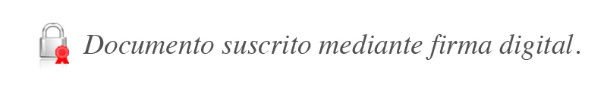 José Armando Fallas MartínezIntendente GeneralJSC/EAMS/PSD/gvl*Adjunto OperacionesAdjunto Garantías